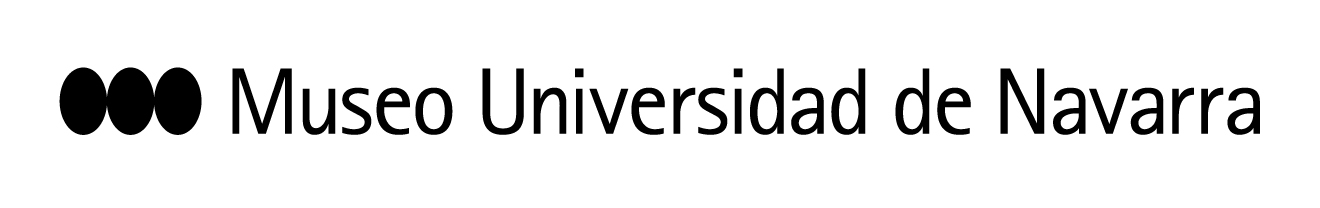 COMPRENDER LA HISTORIA DESDE LA EXPOSICIÓN FOTOGRÁFICA “GEOGRAFÍA DEL TIEMPO”Juan Pablo Fusi pronunciará una lección magistral, gratuita y abierta a todos los interesados, que bajo el título “Imagen de las guerras en los relatos historiográficos”, supondrá una interpretación de la historia a propósito de la exposición de Bleda y RosaEn Pamplona, 14 de marzo de 2018.- Los artistas María Bleda y José María Rosa inaugurarán el miércoles 21 de marzo la exposición Geografía del tiempo, que presenta 25 años de su trabajo fotográfico. Se trata de una coproducción del Museo Universidad de Navarra con el centro de arte valenciano Bombas Gens y el Centro Gallego de Arte Contemporáneo (CGAC). En relación a este evento, se han programado dos actividades inaugurales. Bleda y Rosa (Premio Nacional de Fotografía 2008) impartirán una masterclass en el aula 1, a las 19h. En este encuentro explicarán las claves de la muestra, que se abrirá a continuación, así como de su trayectoria artística. Al día siguiente, el jueves 22 tendrá lugar una lección inaugural a cargo del historiador Juan Pablo Fusi, titulada “Imagen de las guerras en los relatos historiográficos”, a propósito de la exposición Geografía del tiempo. Tendrá lugar a las 11 horas en el aula 1 y de nuevo la actividad es gratuita y abierta a todo el público interesado hasta completar el aforo máximo de 90 personas. Las invitaciones pueden retirarse en taquilla o en la web del museo (museo.unav.edu)Ambas actividades son gratuitas y abiertas a todo el público interesado, hasta completar el aforo máximo de 90 personas. Las invitaciones pueden retirarse ya en taquilla o en la web del museo (museo.unav.edu).Juan Pablo Fusi (San Sebastián, 1945), especialista en Historia Contemporánea de España y en los movimientos nacionalistas, es catedrático emérito en Historia en la Universidad Complutense de Madrid y doctor en Historia por la Universidad de Oxford, donde fue director del Centro de Estudios Ibéricos del St. Antony’s College. También ha dirigido la Biblitoeca Nacional de España y el Instituto Universitario Ortega y Gasset. Además, es miembro de la Real Academia de la Historia. Ha recibido numerosos reconocimientos, como el Premio Espejo de España y el Premio Montaigne europeo de ensayo, entre otros.Geografía del tiempo es el título de la exposición, formada por cuatro series fotográficas a través de las que, desde una excelente factura formal, se propone una interrogación crítica sobre las imágenes y la Historia, sobre la relación entre el pasado y el presente, y sobre los discursos y visiones que atraviesa esa relación. Cerca de 240 fotografías, realizadas por Bleda y Rosa desde 1992 hasta la actualidad, se muestran en cuatro series: Campos de fútbol, Campos de batalla, Origen y Prontuario, que se divide en Notas en torno a la Guerra y la Revolución, y El continente y el viento. Además, podrá contemplarse la producción que los artistas ya realizaron en 2005 para el programa de creación Tender Puentes del Museo Universidad de Navarra, cuyo trabajo resultante se denomina La Alhambra, y que se incluye en la muestra.CONTACTO PRENSA MUSEO: Leire Escalada / lescalada@unav.es / museo.unav.edu /  948 425600-Ext. 802545  / 630046068